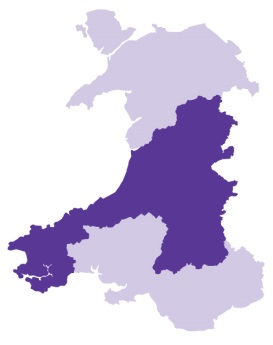 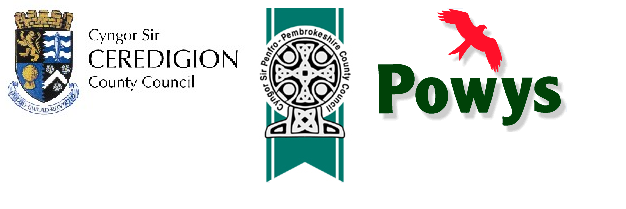 Canllaw i lenwi Holiadur Deilliannau / Diwedd Gwasanaethau Cefnogi Pobl Canolbarth a Gorllewin Cymru2015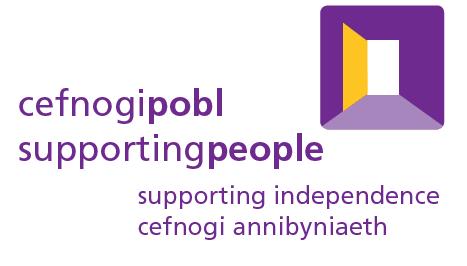 Cynnwys1. Cefndir	3Pwrpas y Fframwaith	3Egwyddorion Allweddol	32. Y Broses	3Beth sy’n cael ei fesur?	3Pryd y dylid cofnodi’r deilliant?	33. Deilliannau	4Mesur Deilliannau	4Meysydd Deilliant	4Beth yw’r Mesurau Cyflawniad?	5Sut i gofnodi	6Enghraifft o Bennu Deilliannau	7Manylion Cyswllt	7Atodiad 1 Holiadur Deilliannau a Diwedd Gwasanaethau Cefnogi Pobl	8Atodiad 2 Llenwi Cofnodion Deilliannau Ar-lein	141. CefndirCynhaliwyd peilot y fframwaith Deilliannau yn 2009/2010 gan Lywodraeth Cymru. Ym mis Ebrill 2012, daeth yn orfodol i bob darparwr Cefnogi Pobl gasglu’r wybodaeth hon.Pwrpas y FframwaithMabwysiadu system ar gyfer casglu gwybodaeth ddeilliannol ystyrlon.Defnyddio’r wybodaeth i fesur, cynnal a gwella ansawdd darpariaeth y gwasanaeth.Adnabod effeithiolrwydd y Rhaglen Cefnogi Pobl.Egwyddorion AllweddolDylai’r hyn yr ydym ni’n amcanu i’w gyflenwi drwy gyfrwng Rhaglen Cefnogi Pobl gael ei wella drwy gasglu deilliannau. Mae’r canlynol yn darparu’r egwyddorion craidd y dylai pawb lynu wrthynt wrth ystyried pa ddeilliannau a gyflawnwyd gan yr unigolion yr ydym ni’n eu cefnogi.Mae gan bobl hawl i ddymuno cael bywydau diogel, annibynnol o fewn i’w cymunedau a’r sicrwydd ariannol ac o ran iechyd i fwynhau’r gymuned honno.Mae pobl yn amrywio o ran y rhwystrau a wynebir ganddynt wrth gyflawni’r dymuniadau hyn. Mae cefnogaeth sy’n gysylltiedig â thai yn chwilio am ddeilliannau ar gyfer pobl sy’n gamau ar y ffordd tuag at y dymuniadau hyn yn y pen draw.Dylai deilliannau ganolbwyntio ar y person, dylent fod yn bwrpasol, wedi’u trafod a’u cytuno gyda’r unigolyn ac, os yw hynny’n addas, gyda’u heiriolwyr, eu cefnogwyr neu eu gofalwyr drwy gyfrwng y broses cefnogi cynllunio.Cyflawnir deilliannau drwy ymyriadau cefnogi sy’n datrys anghenion a adwaenwyd ac sy’n galluogi’r rheolaeth, y cyfranogiad a’r ddealltwriaeth fwyaf posib i unigolyn ar draws y meysydd deilliant.2. Y BrosesBeth sy’n cael ei fesur?Dylid ystyried deilliannau yng nghyd-destun a yw defnyddwyr y gwasanaeth wedi cael y rheolaeth, y ddealltwriaeth a’r cyfranogiad mwyaf posib yn y maes deilliant (wedi cyrraedd targedau’r cynllun cefnogi).Cydnabyddir y bydd rhai defnyddwyr gwasanaethau yn dal i fod angen rhyw gymaint o gefnogaeth mewn rhai meysydd gydol eu bywyd; serch hynny, pwrpas y mesur yw penderfynu i ba raddau y mae defnyddiwr y gwasanaeth wedi cyrraedd eu lefel ddelfrydol o reolaeth, dealltwriaeth a chyfranogiad.Pryd y dylid cofnodi’r deilliant?Dylid cofnodi’r deilliant ar yr holiadur cefnogi deilliannau a diwedd adeg dod at y gwasanaeth yn y lle cyntaf, bob chwe mis ac / neu pan fydd defnyddiwr y gwasanaeth yn gorffen gyda chynllun, neu fod eu cefnogaeth yn cael ei dynnu’n ôl. Dylai gwybodaeth diweddu gynnwys pob defnyddiwr gwasanaeth gan gynnwys y rheiny a ddiweddodd neu a gafodd eu cefnogaeth wedi’i dynnu’n ôl mewn dull na chafodd ei gynllunio. Bydd angen trosglwyddo’r wybodaeth hon maes o law i’r system ar-lein y manylir arno’n ddiweddarach yn y ddogfen hon.3. DeilliannauMesur DeilliannauNodir tystiolaeth deilliannau drwy gyfrwng cynllunio cefnogi clirWrth gytuno i gynllun cefnogi dylai defnyddiwr y gwasanaeth a’r gweithiwr cefnogi adnabod y meysydd hynny sydd fwyaf pwysig i ddefnyddiwr y gwasanaeth a’r targedau y maen nhw’n anelu at eu cyflawni.Gellir adnabod nifer o dargedau fel rhan o bob maes deilliantBydd angen asesu pob un o’r targedau hyn yng nghyd-destun y 5 camWrth adolygu gyda defnyddiwr y gwasanaeth, dylai’r gweithiwr cefnogi gytuno ar lefel y cyrhaeddiad yn erbyn pob targedDylid cofnodi lefel y cynnydd yng nghyd-destun pob maes deilliantDylai’r deilliant sy’n cael ei gofnodi a’i gyflwyno fod yn gyfartaledd o bob un o’r sgoriau ar gyfer targedau unigol ar gyfer y maes deilliant hwnnwDylai asesiadau cefnogi defnyddwyr y gwasanaeth gael eu targedu tuag at ddeall y targedau y maen nhw eisiau eu cyflawni yng nghyd-destun y deilliannau canlynol.Meysydd Deilliant	Mae defnyddwyr y gwasanaeth yn:	Hybu Diogelwch Personol a Chymunedol	1. Teimlo’n ddiogel	2. Cyfrannu at eu diogelwch a’u lles eu hunain ac eraill	Hybu Annibyniaeth a Rheolaeth	3. Rheoli llety	4. Rheoli perthynas	5. Teimlo’n rhan o’r gymuned	Hybu Cynnydd Economaidd a Rheolaeth Ariannol	6. Rheoli arian	7. Cymryd rhan mewn addysg / dysgu	8. Cymryd rhan mewn gwaith y telir amdano / gwirfoddol	Hybu Iechyd a Lles	9. Iach yn gorfforol	10. Iach yn feddyliol	11. Arwain bywyd iach a bywiogBeth yw’r Mesurau Cyflawniad?Wrth asesu cynnydd yn erbyn targedau a gytunwyd, bydd y gweithiwr cefnogi a defnyddiwr y gwasanaeth yn adnabod ble y maent yng nghyd-destun y pum ‘cam’ (nid yw’r camau wedi cael eu henwi er mwyn galluogi pob darparwr gwasanaeth i ddefnyddio’u hieithwedd eu hunain i bennu’r camau hyn):Cam 1Y targed ar gyfer darparwr y gwasanaeth ar yr adeg hon yw rhwystro neu leihau niwed i ddefnyddiwr y gwasanaeth ac eraill ac i ddatblygu ymddiriedaeth â defnyddiwr y gwasanaeth.Ar yr adeg hon fe all defnyddiwr y gwasanaeth fod yn amharod i drafod yr elfen hon o’i fywyd neu fe all fod yn anodd ymwneud ag ef.Dylai defnyddwyr y gwasanaeth gael eu cefnogi er mwyn rhwystro’r sefyllfa rhag ‘gwaethygu’ hyd nes y gall symud ymlaen ddigwydd yn y maes hwn.Cam 2Efallai y bydd defnyddwyr y gwasanaeth yn barod i drafod y maes, er ei bod hi’n aneglur iddynt sut y gallant wneud cynnydd, a bod angen cefnogaeth sylweddol arnynt er mwyn cymryd y camau nesaf.Canolbwyntir y gwasanaeth ar gefnogi defnyddiwr y gwasanaeth i gynyddu’u sefydlogrwydd a rhoi mynediad i adnoddau a fydd yn helpu gosod targed yn y maes hwn.Efallai y bydd angen cefnogaeth sylweddol ar ddefnyddwyr y gwasanaeth i dderbyn eu bod yn gallu rheoli’r agwedd hon ar eu bywyd.Efallai mai dyma’r adeg y bydd cefnogaeth yn ei gyfnod dechreuol ac oherwydd nifer o ffactorau (e.e. risg, iechyd, capasiti, blaenoriaethu) fe all y gweithiwr cefnogi fod yn arwain mewn sawl maes bywyd.Cam 3Bydd defnyddwyr y gwasanaeth wedi dechrau credu y gallant wneud gwahaniaeth i / newid yr agwedd hon ar eu bywydau a byddant yn derbyn defnyddio targedau penodol wedi’u hamserlennu er mwyn cyflawni’r deilliant disgwyliedig.Dylai’r cam hwn ganolbwyntio ar annog defnyddwyr y gwasanaeth i weithio tuag at dargedau cyraeddadwy ar eu pennau’u hunain wrth ddarparu cymorth pe bai ei angen arnynt; ond ni ddylid ei wneud ar eu rhan. Dylai defnyddwyr y gwasanaeth gael eu cefnogi i ystyried beth sydd wedi llwyddo a chael eu cefnogi’n gadarnhaol pan na fydd pethau wedi bod cystal.Cam 4Dylid cefnogi defnyddwyr y gwasanaeth i ddelio ag anawsterau drostynt eu hunain ac i ddod yn fwy hunangynhaliol a gwybodus ynghylch sut i geisio cymorth oddi wrth sefydliad heb fod angen cymorth eu gweithiwr cefnogi.Cam 5Dylai defnyddwyr y gwasanaeth bellach fod yn gallu rheoli’r rhan fwyaf o faterion yn y maes hwn ar eu pen eu hunain.Dylai defnyddwyr y gwasanaeth fod yn gallu cael mynediad i wasanaethau heb fod angen cefnogaeth y rhan fwyaf o’r amser a dylent gael eu cefnogi i ddeall pryd / os oes angen cymorth ychwanegol yn y maes hwn.Dylai defnyddwyr y gwasanaeth deimlo’n ddigon hyderus i ddechrau cefnogi’u hunain wrth ddelio â materion yn y maes hwn.Yn achos gwasanaethau hirdymor: bydd defnyddwyr y gwasanaeth yn derbyn y bydd angen cefnogaeth yn y maes hwn am byth o bosib ond eu bod yn cynnal lefel ddelfrydol o annibyniaeth wrth gyflawni’u targedau neu wrth rwystro colli annibyniaeth ddelfrydol drwy gael cymorth hirdymor.Sut i gofnodiDylid llenwir Holiadur Deilliannau (gweler Atodiad 1) a throsglwyddo’r data i’r offeryn casglu ar-lein cyn gynted â phosib. (gweler atodiad 2 ar gyfer canllaw cam wrth gam).Dylid cofnodi canlyniadau deilliannau ar gyfer Ceredigion a Phowys ar i https://www.ceredigion.gov.uk/index.cfm?articleid=8536  Dylid cofnodi canlyniadau deilliannau ar gyfer Sir Benfro ar i http://www.pembrokeshire.gov.uk/content.asp?nav=1108,1144,1812&parent_directory_id=646 Dylid llenwi cyfeirnod defnyddiwr y gwasanaeth fel a ganlyn: tair llythyren gyntaf cyfenw neu enw teuluol defnyddiwr y gwasanaeth, eu dyddiad geni fel 6 ffigur ac M neu F ar gyfer gwryw neu fenyw h.y. HAM040580F.Dylai pob defnyddiwr gwasanaeth gael eu cofnodi wrth iddynt ddod i mewn i’r gwasanaeth, adeg y dyddiad crynhoi 6 misol ac wrth ddiweddu.Defnyddiwch y fformat canlynol ar gyfer dynodi dyddiadau os gwelwch yn dda: 11/01/11 (dd/mm/bb)Dylai ‘hyd y gwasanaeth’ fod yr un peth ar gyfer pob defnyddiwr gwasanaeth yn y gwasanaeth / prosiect hwnnw, waeth faint o amser y bydd defnyddiwr y gwasanaeth yn ei dreulio mewn gwirionedd o fewn i brosiect, h.y. fel arfer byddai tŷ diogel neu loches yn cael ei nodi fel arfer fel hyd at chwe mis, hyd yn oed os oedd defnyddiwr y gwasanaeth yn y prosiect yn hirach na chwe mis. Defnyddiwch y gwymplen i ddewis hyd y gwasanaeth ar gyfer eich cynllun.Dylid cytuno ar y sgôr a nodir yn erbyn pob deilliant yn ystod adolygiad cynllun cefnogi.Enghraifft o Bennu DeilliannauDylid pennu’r deilliannau sydd fwyaf pwysig i bob defnyddiwr gwasanaeth drwy gyfrwng sgwrs agored rhwng defnyddiwr y gwasanaeth a’i weithiwr cefnogi.Os ydych yn nodi nad yw’r angen yn berthnasol, ni fydd deilliant ar gyfer y cofnod hwnnw.Os ydych yn nodi fod yr angen yn berthnasol, yna bydd angen i chi nodi deilliant i gyd-fynd â’r angen.Er enghraifft, efallai na fydd defnyddiwr y gwasanaeth yn teimlo’n ddiogel. Os dyma’r achos, gall y gweithiwr cefnogi ddefnyddio ‘pwyntiau trafod’ i ddeall natur yr ofn. A yw defnyddiwr y gwasanaeth yn teimlo’n anniogel mewn perthynas bersonol? Ydyn nhw’n teimlo’n anniogel yn eu cartref? A ydyn nhw’n teimlo’n anniogel yn eu hardal leol? Trwy gyfrwng sgwrs eang ac agored y gall y gweithiwr cefnogi ddarganfod y deilliannau sydd fwyaf pwysig ac yna gall gynllunio gyda defnyddiwr y gwasanaeth sut y darperir cefnogaeth i’w cynorthwyo i gyrraedd y targedau sydd fwyaf pwysig iddyn nhw.Bydd eich tîm Cefnogi Pobl leol ar gael i’ch cefnogi chi a’ch staff lenwi’r cofnodion deilliannau pan fo angen.Manylion CyswlltCeredigion dss.supportingpeople@ceredigion.gov.uk01545 574082Sir Benfro supporting.people@pembrokeshire.gov.uk01437 776675 Powysadrian.jones2@powys.gov.uk 01597 827237Atodiad 1 Holiadur Deilliannau a Diwedd Gwasanaethau Cefnogi Pobl Gwasanaethau Cefnogi PoblHoliadur Deilliannau a DiweddAdran 1: I’w llenwi adeg mynediad, bob 6 mis gan staff darparwr y gwasanaeth neu ar ddiwedd cyfnod y gwasanaeth.Ticiwch bob un o’r anghenion perthnasol os gwelwch yn ddaNodwch os gwelwch yn dda pa un o’r grwpiau angen uchod yw’r ‘prif angen’Dyddiad dechrau cefnogaeth: ____/____/____  Dyddiad adolygu: ____/ ____/ ____  Dyddiad Diwedd/Diwedd Cefnogi: ____/ ____/ ____Ticiwch y blychau perthnasol gan ddefnyddio cynllun cefnogi Defnyddiwr y Gwasanaeth yn ganllaw os gwelwch yn dda:1 – Rhwystrau. 2 – Y tu hwnt i reolaeth y darparwr. 3 – Dim ymwneud. 4 – Darparwr yn methu â chwrdd â’r anghenion / peryglon. 5 – Dal i weithio tuag at ddeilliannau cefnogi.1 – Rhwystrau. 2 – Y tu hwnt i reolaeth y darparwr. 3 – Dim ymwneud. 4 – Darparwr yn methu â chwrdd â’r anghenion / peryglon. 5 – Dal i weithio tuag at ddeilliannau cefnogi.1 – Rhwystrau. 2 – Y tu hwnt i reolaeth y darparwr. 3 – Dim ymwneud. 4 – Darparwr yn methu â chwrdd â’r anghenion / peryglon. 5 – Dal i weithio tuag at ddeilliannau cefnogi.1 – Rhwystrau. 2 – Y tu hwnt i reolaeth y darparwr. 3 – Dim ymwneud. 4 – Darparwr yn methu â chwrdd â’r anghenion / peryglon. 5 – Dal i weithio tuag at ddeilliannau cefnogi.Adran 2: I’w lenwi gan ddarparwr adeg ymadael â’r gwasanaeth.A oedd diwedd / terfyn y gefnogaeth wedi’i gynllunio?		Oedd		Nac oedd  Os nad oedd diwedd / terfyn y gefnogaeth wedi’i gynllunio, nodwch pam os gwelwch yn dda:Pam y daeth y gefnogaeth i ben? (Ticiwch bob un sy’n berthnasol os gwelwch yn dda)Ychwanegwch unrhyw sylwadau am y gefnogaeth a dderbyniwyd gennych os gwelwch yn dda (Astudiaeth Achos – dewisol):Pasiwyd Holiadur Diwedd Defnyddiwr y Gwasanaeth i Ddefnyddiwr y Gwasanaeth Do 		Naddo(Os Naddo, nodwch pam os gwelwch yn dda)Ceredigion yn unig   Llenwyd gan:	_____________________________   Dyddiad  ______________Dychwelwch y ffurflen wedi’i chwblhau i ffeil Defnyddiwr y Gwasanaeth os gwelwch yn dda.Atodiad 2 Llenwi Cofnodion Deilliannau Ar-leinCyfeiriad gwe Ceredigion a Phowys https://www.ceredigion.gov.uk/index.cfm?articleid=8536   Sgrin hafanCliciwch ar eicon y llygoden ar y dudalen we i fynd i’r holiadur cofnodi deilliannau ar-lein.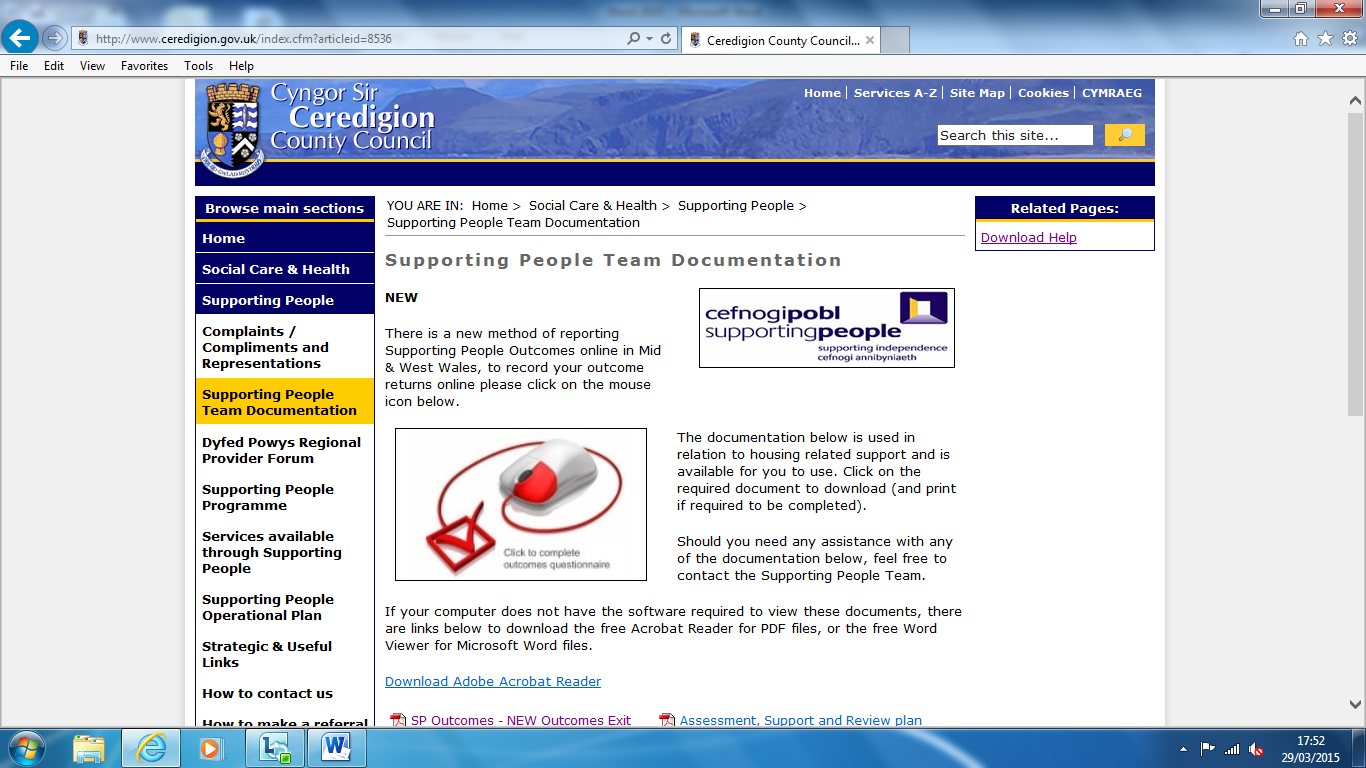 Cyfeiriad gwe Sir Benfro http://www.pembrokeshire.gov.uk/content.asp?nav=1108,1144,1812&parent_directory_id=646 Sgrin hafanCliciwch ar y tab Cofnodi Deilliannau ar waelod y dudalen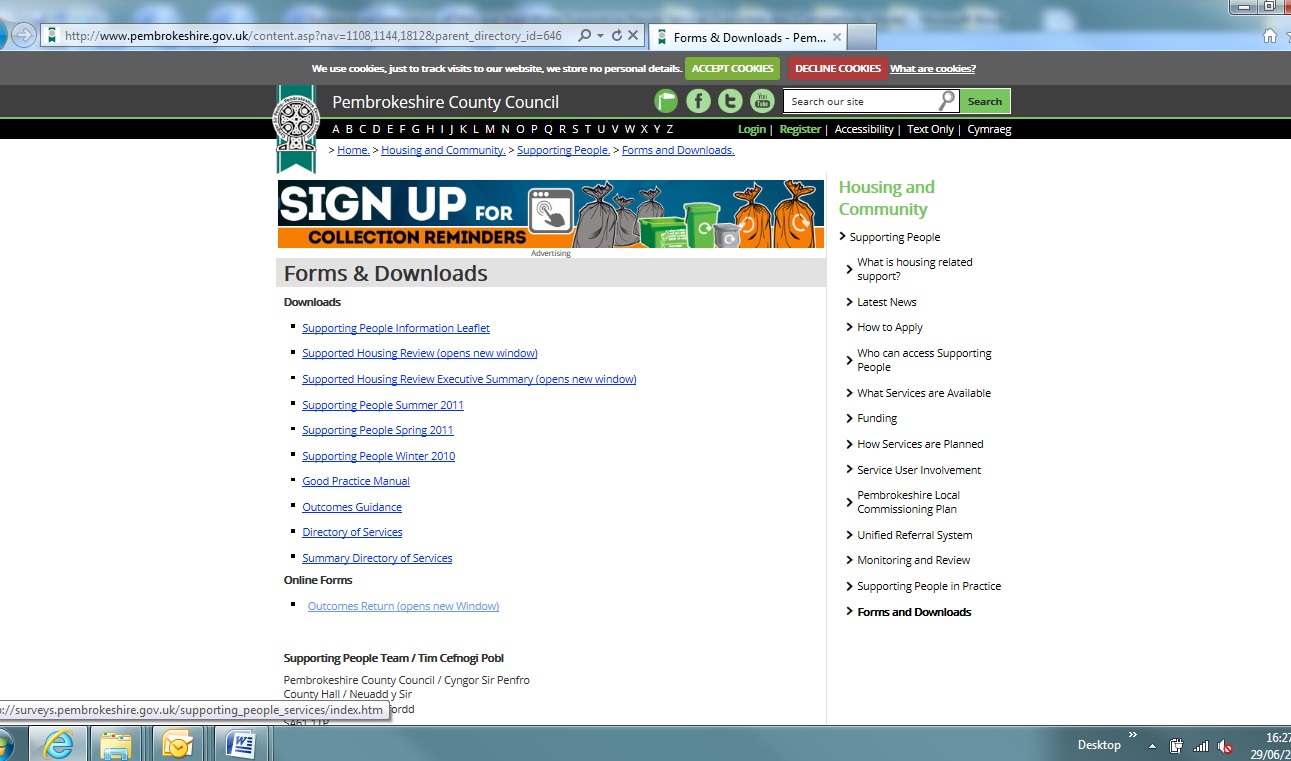 Bydd hyn yn mynd â chi i'r dudalen Cefnogi Pobl Ceredigion, yna mae angen i chi glicio ar yr eicon i lenwi'r. Cliciwch ar yr ateb addas ar gyfer pob cwestiwn, pan fyddwch wedi dethol cliciwch ar y botwm nesaf.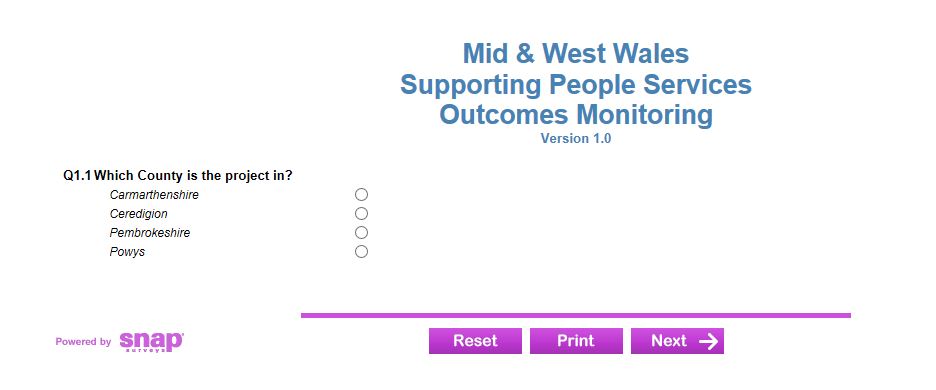 Os ydych yn colli unrhyw atebion y mae angen eu hateb, cewch eich atgoffa i ddarparu ateb a chaiff y cwestiwn na chafodd ei gwblhau ei uwcholeuo â blwch coch (gweler isod).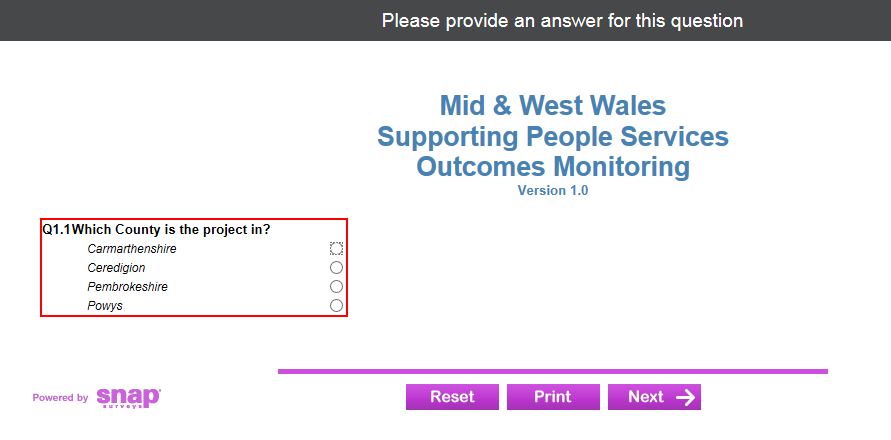 Os byddwch yn gwneud camgymeriad wrth ateb, gallwch glicio ar y botwm “ailosod”; bydd unrhyw atebion a ddetholwyd yn cael eu clirio er mwyn eich galluogi i gywiro unrhyw gamgymeriadau.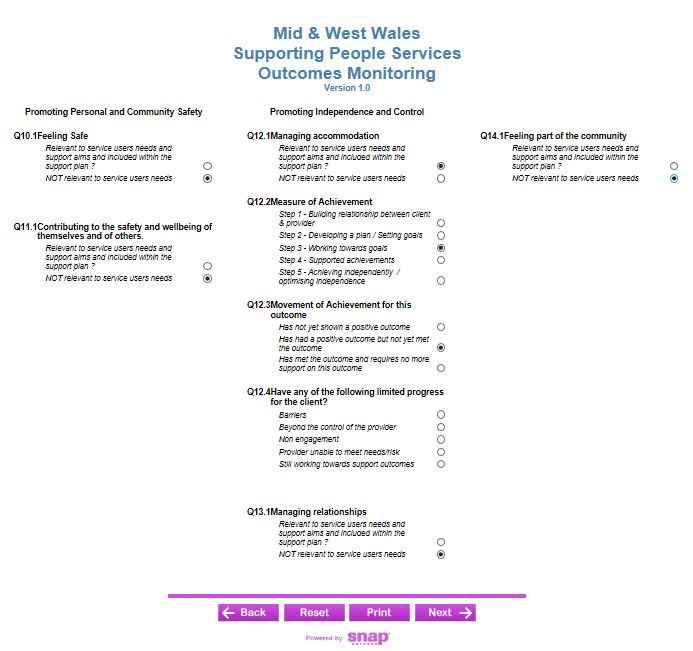 Wrth gofnodi deilliant ar gyfer adolygiad neu ddiweddu cefnogaeth – os nad yw’r lefel cam wedi cynyddu ers naill ai’r asesiad gwreiddiol na’r adolygiad diwethaf yna cofnodir y deilliant fel ‘Nid yw wedi dangos deilliant cadarnhaol”.Os yw’r lefel cam ar gyfer y deilliant wedi codi ond nad yw’r deilliant wedi’i gyflawni yna cofnodir y deilliant fel “Wedi cael deilliant cadarnhaol ond heb gyflawni’r deilliant eto”, ac wrth gwrs, os yw’r deilliant wedi’i gyflawni – cofnodwch yn unol â hynny.Wrth lenwi’r adran hon – rhowch astudiaeth achos ar gyfer y gefnogaeth a ddarparwyd, y tro hwn er mwyn uwcholeuo unrhyw feysydd cefnogi sydd wedi bod yn gadarnhaol neu’n negyddol ac sydd wedi effeithio ar ddeilliannau nad ydynt wedi cael eu cyflawni’n llwyr eto.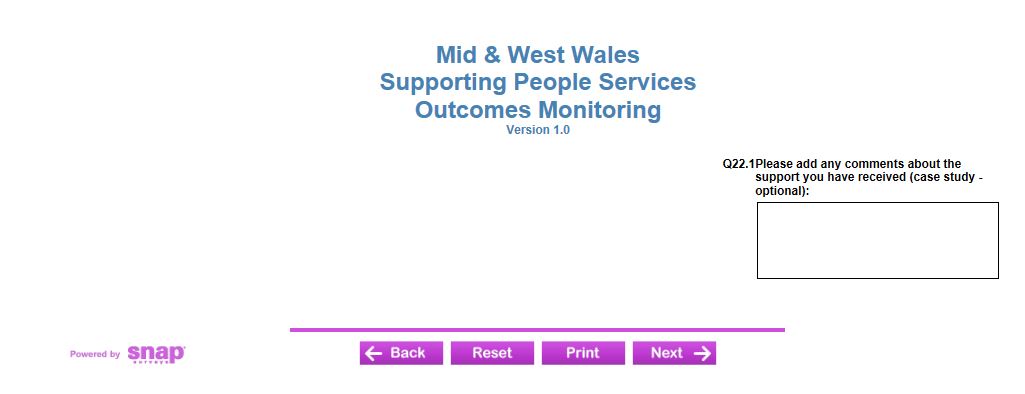 Pan fyddwch yn dod i’r dudalen olaf, rhoddir cyfle i chi argraffu’r wybodaeth yr ydych newydd ei chwblhau ar-lein - gellir rhoi hwn yn ffeil defnyddiwr y gwasanaeth er mwyn ei gymharu pan fydd angen cofnodi’r adolygiad nesaf neu ddiwedd y gefnogaeth. Cliciwch ar ‘argraffu’ a dewiswch eich argraffydd er mwyn argraffu eich cofnod - bydd yn cael ei gywasgu i’r nifer lleiaf posib o dudalennau y mae’n bosib i’w cofnodi.Y cyfan sy’n weddill i’w wneud nawr yw clicio ar ‘Anfon’ a bydd eich deilliannau wedi’u cofnodi – cewch eich cyfeirio’n ôl i dudalen we Cefnogi Pobl ble gallwch ddechrau ar y broses eto ar gyfer unrhyw ddeilliannau eraill sydd gennych i’w cofnodi.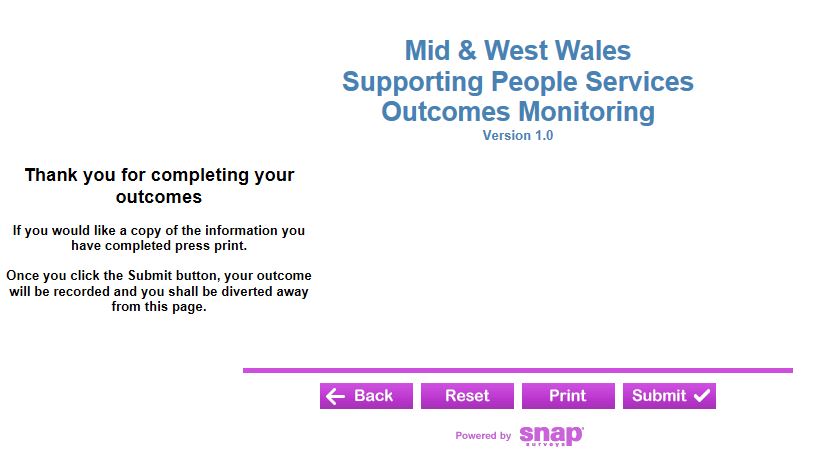 Os cewch unrhyw drafferth yn cofnodi eich deilliannau – cysylltwch â’ch Tîm Cefnogi Pobl am gymorth os gwelwch yn dda.FersiwnRheswm dros newidAwdurAwdurdodwyd Dyddiad Cyhoeddi 1.0N/AJW29/07/152.0AiwygiadauJW30/08/15Cod anhysbysrwydd Defnyddiwr y Gwasanaeth:	Enw Darparwr Cefnogaeth:Enw a chod y Cynllun:Enw’r Awdurdod Lleol:Hyd Gwasanaeth (ticiwch y blwch os gwelwch yn dda)Hyd Gwasanaeth (ticiwch y blwch os gwelwch yn dda)Hyd Gwasanaeth (ticiwch y blwch os gwelwch yn dda)Hyd Gwasanaeth (ticiwch y blwch os gwelwch yn dda)Hyd at 3 mis	Hyd at 2 flyneddHyd at 6 mis	Dros 2 flyneddMath o gefnogaeth (ticiwch y blwch os gwelwch yn dda)Math o gefnogaeth (ticiwch y blwch os gwelwch yn dda)Math o gefnogaeth (ticiwch y blwch os gwelwch yn dda)Math o gefnogaeth (ticiwch y blwch os gwelwch yn dda)Cefnogaeth amrywiol llety / person hŷn	Cefnogaeth amrywiolMynediad uniongyrcholLlety parhaol a gefnogirLlety dros dro a gefnogirGwasanaethau Larymau (gan gynnwys mewn lloches / gofal ychwanegol)Pobl ag anableddau corfforol neu nam ar eu synhwyrauTeuluoedd ag Anghenion CefnogiPobl â phroblemau alcoholMenywod sy’n dioddef Trais yn y CartrefPobl sy’n camddefnyddio cyffuriauDynion sy’n dioddef Trais yn y CartrefTeuluoedd un rhiant sydd angen cymorthPobl dros 55 mlwydd oed ag anghenion cefnogi (rhaid i’r categori hwn eithrio gwasanaethau larymau)Cefnogaeth generig /amrywiol / peripatetig (gwasanaethau cefnogi tenantiaid sy’n berthnasol i ystod o anghenion defnyddwyr)Pobl â Salwch cronig (gan gynnwys HIV ac AIDS)Pobl sengl ag anghenion cefnogi na restrir uchod (25-54)Pobl â hanes troseddolDu, lleiafrifol, ethnigPobl ag anhwylder datblygu (e.e. awtistiaeth) Cyn-aelod o’r Lluoedd ArfogPobl ag anawsterau dysguPobl fregusPobl â materion iechyd meddwlSipsiwn a TheithwyrPobl â statws ffoadurGweithwyr mudolPobl ifanc sy’n Gadael GofalPobl Ifanc ag anghenion cefnogi (16-24)Hybu Diogelwch Personol a ChymunedolA yw hyn yn berthnasol i anghenion a nodau cefnogi defnyddiwr y gwasanaeth, ac wedi’u cynnwys o fewn y cynllun cefnogi?A yw hyn yn berthnasol i anghenion a nodau cefnogi defnyddiwr y gwasanaeth, ac wedi’u cynnwys o fewn y cynllun cefnogi?Cam 1 Cam 2 Cam 3 Cam 4 Cam 5Nodwch pa gam a gyflawnwyd os gwelwch yn ddaCam 1 Cam 2 Cam 3 Cam 4 Cam 5Nodwch pa gam a gyflawnwyd os gwelwch yn ddaCam 1 Cam 2 Cam 3 Cam 4 Cam 5Nodwch pa gam a gyflawnwyd os gwelwch yn ddaCam 1 Cam 2 Cam 3 Cam 4 Cam 5Nodwch pa gam a gyflawnwyd os gwelwch yn ddaCam 1 Cam 2 Cam 3 Cam 4 Cam 5Nodwch pa gam a gyflawnwyd os gwelwch yn ddaCam 1 Cam 2 Cam 3 Cam 4 Cam 5Nodwch pa gam a gyflawnwyd os gwelwch yn dda1. Teimlo’n ddiogel1. Teimlo’n ddiogelYdy/ nac ydyRhesymau dros beidio cyflawni / rhannol gyflawni deilliantGan ddefnyddio’r cod isod, rhowch gylch o gwmpas y rhif codio perthnasol os gwelwch yn ddaRhesymau dros beidio cyflawni / rhannol gyflawni deilliantGan ddefnyddio’r cod isod, rhowch gylch o gwmpas y rhif codio perthnasol os gwelwch yn ddaRhesymau dros beidio cyflawni / rhannol gyflawni deilliantGan ddefnyddio’r cod isod, rhowch gylch o gwmpas y rhif codio perthnasol os gwelwch yn dda1   23345Symudiad cyflawniad oddi ar gofnod deilliant diwethaf a gofnodwyd (ble bo’n berthnasol) rhowch gylch o gwmpas y statws perthnasol os gwelwch yn ddaSymudiad cyflawniad oddi ar gofnod deilliant diwethaf a gofnodwyd (ble bo’n berthnasol) rhowch gylch o gwmpas y statws perthnasol os gwelwch yn ddaHeb ddangos deilliant cadarnhaol etoWedi cael deilliant cadarnhaol ond heb gyflawni’r deilliant etoWedi cael deilliant cadarnhaol ond heb gyflawni’r deilliant etoWedi cael deilliant cadarnhaol ond heb gyflawni’r deilliant etoWedi cyflawni’r deilliant ac nid oes angen rhagor o gefnogaeth ar y deilliant hwnWedi cyflawni’r deilliant ac nid oes angen rhagor o gefnogaeth ar y deilliant hwnWedi cyflawni’r deilliant ac nid oes angen rhagor o gefnogaeth ar y deilliant hwn2. Cyfrannu at eu diogelwch a’u lles eu hunain ac eraill2. Cyfrannu at eu diogelwch a’u lles eu hunain ac eraillydy/ nac ydyRhesymau dros beidio cyflawni / rhannol gyflawni deilliantGan ddefnyddio’r cod isod, rhowch gylch o gwmpas y rhif codio perthnasol os gwelwch yn ddaRhesymau dros beidio cyflawni / rhannol gyflawni deilliantGan ddefnyddio’r cod isod, rhowch gylch o gwmpas y rhif codio perthnasol os gwelwch yn ddaRhesymau dros beidio cyflawni / rhannol gyflawni deilliantGan ddefnyddio’r cod isod, rhowch gylch o gwmpas y rhif codio perthnasol os gwelwch yn dda1   23345Symudiad cyflawniad oddi ar gofnod deilliant diwethaf a gofnodwyd (ble bo’n berthnasol) rhowch gylch o gwmpas y statws perthnasol os gwelwch yn ddaSymudiad cyflawniad oddi ar gofnod deilliant diwethaf a gofnodwyd (ble bo’n berthnasol) rhowch gylch o gwmpas y statws perthnasol os gwelwch yn ddaHeb ddangos deilliant cadarnhaol etoWedi cael deilliant cadarnhaol ond heb gyflawni’r deilliant etoWedi cael deilliant cadarnhaol ond heb gyflawni’r deilliant etoWedi cael deilliant cadarnhaol ond heb gyflawni’r deilliant etoWedi cyflawni’r deilliant ac nid oes angen rhagor o gefnogaeth ar y deilliant hwnWedi cyflawni’r deilliant ac nid oes angen rhagor o gefnogaeth ar y deilliant hwnWedi cyflawni’r deilliant ac nid oes angen rhagor o gefnogaeth ar y deilliant hwnHybu Annibyniaeth a RheolaethA yw hyn yn berthnasol i anghenion a nodau cefnogi defnyddiwr y gwasanaeth, ac wedi’u cynnwys o fewn y cynllun cefnogi?A yw hyn yn berthnasol i anghenion a nodau cefnogi defnyddiwr y gwasanaeth, ac wedi’u cynnwys o fewn y cynllun cefnogi?Cam 1 Cam 2 Cam 3 Cam 4 Cam 5Nodwch pa gam a gyflawnwyd os gwelwch yn ddaCam 1 Cam 2 Cam 3 Cam 4 Cam 5Nodwch pa gam a gyflawnwyd os gwelwch yn ddaCam 1 Cam 2 Cam 3 Cam 4 Cam 5Nodwch pa gam a gyflawnwyd os gwelwch yn ddaCam 1 Cam 2 Cam 3 Cam 4 Cam 5Nodwch pa gam a gyflawnwyd os gwelwch yn ddaCam 1 Cam 2 Cam 3 Cam 4 Cam 5Nodwch pa gam a gyflawnwyd os gwelwch yn ddaCam 1 Cam 2 Cam 3 Cam 4 Cam 5Nodwch pa gam a gyflawnwyd os gwelwch yn dda3. Rheoli Llety3. Rheoli LletyYdy/ nac ydyRhesymau dros beidio cyflawni / rhannol gyflawni deilliantGan ddefnyddio’r cod isod, rhowch gylch o gwmpas y rhif codio perthnasol os gwelwch yn ddaRhesymau dros beidio cyflawni / rhannol gyflawni deilliantGan ddefnyddio’r cod isod, rhowch gylch o gwmpas y rhif codio perthnasol os gwelwch yn ddaRhesymau dros beidio cyflawni / rhannol gyflawni deilliantGan ddefnyddio’r cod isod, rhowch gylch o gwmpas y rhif codio perthnasol os gwelwch yn dda1   23345Symudiad cyflawniad oddi ar gofnod deilliant diwethaf a gofnodwyd (ble bo’n berthnasol) rhowch gylch o gwmpas y statws perthnasol os gwelwch yn ddaSymudiad cyflawniad oddi ar gofnod deilliant diwethaf a gofnodwyd (ble bo’n berthnasol) rhowch gylch o gwmpas y statws perthnasol os gwelwch yn ddaHeb ddangos deilliant cadarnhaol etoWedi cael deilliant cadarnhaol ond heb gyflawni’r deilliant etoWedi cael deilliant cadarnhaol ond heb gyflawni’r deilliant etoWedi cael deilliant cadarnhaol ond heb gyflawni’r deilliant etoWedi cyflawni’r deilliant ac nid oes angen rhagor o gefnogaeth ar y deilliant hwnWedi cyflawni’r deilliant ac nid oes angen rhagor o gefnogaeth ar y deilliant hwnWedi cyflawni’r deilliant ac nid oes angen rhagor o gefnogaeth ar y deilliant hwn4. Rheoli Perthynas4. Rheoli PerthynasYdy/ nac ydyRhesymau dros beidio cyflawni / rhannol gyflawni deilliantGan ddefnyddio’r cod isod, rhowch gylch o gwmpas y rhif codio perthnasol os gwelwch yn ddaRhesymau dros beidio cyflawni / rhannol gyflawni deilliantGan ddefnyddio’r cod isod, rhowch gylch o gwmpas y rhif codio perthnasol os gwelwch yn ddaRhesymau dros beidio cyflawni / rhannol gyflawni deilliantGan ddefnyddio’r cod isod, rhowch gylch o gwmpas y rhif codio perthnasol os gwelwch yn dda1   23345Symudiad cyflawniad oddi ar gofnod deilliant diwethaf a gofnodwyd (ble bo’n berthnasol) rhowch gylch o gwmpas y statws perthnasol os gwelwch yn ddaSymudiad cyflawniad oddi ar gofnod deilliant diwethaf a gofnodwyd (ble bo’n berthnasol) rhowch gylch o gwmpas y statws perthnasol os gwelwch yn ddaHeb ddangos deilliant cadarnhaol etoWedi cael deilliant cadarnhaol ond heb gyflawni’r deilliant etoWedi cael deilliant cadarnhaol ond heb gyflawni’r deilliant etoWedi cael deilliant cadarnhaol ond heb gyflawni’r deilliant etoWedi cyflawni’r deilliant ac nid oes angen rhagor o gefnogaeth ar y deilliant hwnWedi cyflawni’r deilliant ac nid oes angen rhagor o gefnogaeth ar y deilliant hwnWedi cyflawni’r deilliant ac nid oes angen rhagor o gefnogaeth ar y deilliant hwn5. Teimlo’n rhan o’r Gymuned5. Teimlo’n rhan o’r GymunedYdy/ nac ydyRhesymau dros beidio cyflawni / rhannol gyflawni deilliantGan ddefnyddio’r cod isod, rhowch gylch o gwmpas y rhif codio perthnasol os gwelwch yn ddaRhesymau dros beidio cyflawni / rhannol gyflawni deilliantGan ddefnyddio’r cod isod, rhowch gylch o gwmpas y rhif codio perthnasol os gwelwch yn ddaRhesymau dros beidio cyflawni / rhannol gyflawni deilliantGan ddefnyddio’r cod isod, rhowch gylch o gwmpas y rhif codio perthnasol os gwelwch yn dda1   23345Symudiad cyflawniad oddi ar gofnod deilliant diwethaf a gofnodwyd (ble bo’n berthnasol) rhowch gylch o gwmpas y statws perthnasol os gwelwch yn ddaSymudiad cyflawniad oddi ar gofnod deilliant diwethaf a gofnodwyd (ble bo’n berthnasol) rhowch gylch o gwmpas y statws perthnasol os gwelwch yn ddaHeb ddangos deilliant cadarnhaol etoWedi cael deilliant cadarnhaol ond heb gyflawni’r deilliant etoWedi cael deilliant cadarnhaol ond heb gyflawni’r deilliant etoWedi cael deilliant cadarnhaol ond heb gyflawni’r deilliant etoWedi cyflawni’r deilliant ac nid oes angen rhagor o gefnogaeth ar y deilliant hwnWedi cyflawni’r deilliant ac nid oes angen rhagor o gefnogaeth ar y deilliant hwnWedi cyflawni’r deilliant ac nid oes angen rhagor o gefnogaeth ar y deilliant hwnHybu Cynnydd Economaidd a Rheolaeth AriannolA yw hyn yn berthnasol i anghenion a nodau cefnogi defnyddiwr y gwasanaeth, ac wedi’u cynnwys o fewn y cynllun cefnogi?A yw hyn yn berthnasol i anghenion a nodau cefnogi defnyddiwr y gwasanaeth, ac wedi’u cynnwys o fewn y cynllun cefnogi?Cam 1 Cam 2 Cam 3 Cam 4 Cam 5Nodwch pa gam a gyflawnwyd os gwelwch yn ddaCam 1 Cam 2 Cam 3 Cam 4 Cam 5Nodwch pa gam a gyflawnwyd os gwelwch yn ddaCam 1 Cam 2 Cam 3 Cam 4 Cam 5Nodwch pa gam a gyflawnwyd os gwelwch yn ddaCam 1 Cam 2 Cam 3 Cam 4 Cam 5Nodwch pa gam a gyflawnwyd os gwelwch yn ddaCam 1 Cam 2 Cam 3 Cam 4 Cam 5Nodwch pa gam a gyflawnwyd os gwelwch yn ddaCam 1 Cam 2 Cam 3 Cam 4 Cam 5Nodwch pa gam a gyflawnwyd os gwelwch yn dda6. Rheoli Arian6. Rheoli ArianYdy/ nac ydyRhesymau dros beidio cyflawni / rhannol gyflawni deilliantGan ddefnyddio’r cod isod, rhowch gylch o gwmpas y rhif codio perthnasol os gwelwch yn ddaRhesymau dros beidio cyflawni / rhannol gyflawni deilliantGan ddefnyddio’r cod isod, rhowch gylch o gwmpas y rhif codio perthnasol os gwelwch yn ddaRhesymau dros beidio cyflawni / rhannol gyflawni deilliantGan ddefnyddio’r cod isod, rhowch gylch o gwmpas y rhif codio perthnasol os gwelwch yn dda1   23345Symudiad cyflawniad oddi ar gofnod deilliant diwethaf a gofnodwyd (ble bo’n berthnasol) rhowch gylch o gwmpas y statws perthnasol os gwelwch yn ddaSymudiad cyflawniad oddi ar gofnod deilliant diwethaf a gofnodwyd (ble bo’n berthnasol) rhowch gylch o gwmpas y statws perthnasol os gwelwch yn ddaHeb ddangos deilliant cadarnhaol etoWedi cael deilliant cadarnhaol ond heb gyflawni’r deilliant etoWedi cael deilliant cadarnhaol ond heb gyflawni’r deilliant etoWedi cael deilliant cadarnhaol ond heb gyflawni’r deilliant etoWedi cyflawni’r deilliant ac nid oes angen rhagor o gefnogaeth ar y deilliant hwnWedi cyflawni’r deilliant ac nid oes angen rhagor o gefnogaeth ar y deilliant hwnWedi cyflawni’r deilliant ac nid oes angen rhagor o gefnogaeth ar y deilliant hwn7. Cymryd rhan mewn Addysg / Dysgu7. Cymryd rhan mewn Addysg / DysguYdy/ nac ydyRhesymau dros beidio cyflawni / rhannol gyflawni deilliantGan ddefnyddio’r cod isod, rhowch gylch o gwmpas y rhif codio perthnasol os gwelwch yn ddaRhesymau dros beidio cyflawni / rhannol gyflawni deilliantGan ddefnyddio’r cod isod, rhowch gylch o gwmpas y rhif codio perthnasol os gwelwch yn ddaRhesymau dros beidio cyflawni / rhannol gyflawni deilliantGan ddefnyddio’r cod isod, rhowch gylch o gwmpas y rhif codio perthnasol os gwelwch yn dda1   23345Symudiad cyflawniad oddi ar gofnod deilliant diwethaf a gofnodwyd (ble bo’n berthnasol) rhowch gylch o gwmpas y statws perthnasol os gwelwch yn ddaSymudiad cyflawniad oddi ar gofnod deilliant diwethaf a gofnodwyd (ble bo’n berthnasol) rhowch gylch o gwmpas y statws perthnasol os gwelwch yn ddaHeb ddangos deilliant cadarnhaol etoWedi cael deilliant cadarnhaol ond heb gyflawni’r deilliant etoWedi cael deilliant cadarnhaol ond heb gyflawni’r deilliant etoWedi cael deilliant cadarnhaol ond heb gyflawni’r deilliant etoWedi cyflawni’r deilliant ac nid oes angen rhagor o gefnogaeth ar y deilliant hwnWedi cyflawni’r deilliant ac nid oes angen rhagor o gefnogaeth ar y deilliant hwnWedi cyflawni’r deilliant ac nid oes angen rhagor o gefnogaeth ar y deilliant hwn8. Cymryd rhan mewn gwaith y telir amdano / gwirfoddol8. Cymryd rhan mewn gwaith y telir amdano / gwirfoddolYdy/ nac ydyRhesymau dros beidio cyflawni / rhannol gyflawni deilliantGan ddefnyddio’r cod isod, rhowch gylch o gwmpas y rhif codio perthnasol os gwelwch yn ddaRhesymau dros beidio cyflawni / rhannol gyflawni deilliantGan ddefnyddio’r cod isod, rhowch gylch o gwmpas y rhif codio perthnasol os gwelwch yn ddaRhesymau dros beidio cyflawni / rhannol gyflawni deilliantGan ddefnyddio’r cod isod, rhowch gylch o gwmpas y rhif codio perthnasol os gwelwch yn dda1   23345Symudiad cyflawniad oddi ar gofnod deilliant diwethaf a gofnodwyd (ble bo’n berthnasol) rhowch gylch o gwmpas y statws perthnasol os gwelwch yn ddaSymudiad cyflawniad oddi ar gofnod deilliant diwethaf a gofnodwyd (ble bo’n berthnasol) rhowch gylch o gwmpas y statws perthnasol os gwelwch yn ddaHeb ddangos deilliant cadarnhaol etoWedi cael deilliant cadarnhaol ond heb gyflawni’r deilliant etoWedi cael deilliant cadarnhaol ond heb gyflawni’r deilliant etoWedi cael deilliant cadarnhaol ond heb gyflawni’r deilliant etoWedi cyflawni’r deilliant ac nid oes angen rhagor o gefnogaeth ar y deilliant hwnWedi cyflawni’r deilliant ac nid oes angen rhagor o gefnogaeth ar y deilliant hwnWedi cyflawni’r deilliant ac nid oes angen rhagor o gefnogaeth ar y deilliant hwnHybu Iechyd a Lles – Mae pobl yn A yw hyn yn berthnasol i anghenion a nodau cefnogi defnyddiwr y gwasanaeth, ac wedi’u cynnwys o fewn y cynllun cefnogi?A yw hyn yn berthnasol i anghenion a nodau cefnogi defnyddiwr y gwasanaeth, ac wedi’u cynnwys o fewn y cynllun cefnogi?Cam 1 Cam 2 Cam 3 Cam 4 Cam 5Nodwch pa gam a gyflawnwyd os gwelwch yn ddaCam 1 Cam 2 Cam 3 Cam 4 Cam 5Nodwch pa gam a gyflawnwyd os gwelwch yn ddaCam 1 Cam 2 Cam 3 Cam 4 Cam 5Nodwch pa gam a gyflawnwyd os gwelwch yn ddaCam 1 Cam 2 Cam 3 Cam 4 Cam 5Nodwch pa gam a gyflawnwyd os gwelwch yn ddaCam 1 Cam 2 Cam 3 Cam 4 Cam 5Nodwch pa gam a gyflawnwyd os gwelwch yn ddaCam 1 Cam 2 Cam 3 Cam 4 Cam 5Nodwch pa gam a gyflawnwyd os gwelwch yn dda9. Iach yn gorfforol9. Iach yn gorfforolYdy/ nac ydyRhesymau dros beidio cyflawni / rhannol gyflawni deilliantGan ddefnyddio’r cod isod, rhowch gylch o gwmpas y rhif codio perthnasol os gwelwch yn ddaRhesymau dros beidio cyflawni / rhannol gyflawni deilliantGan ddefnyddio’r cod isod, rhowch gylch o gwmpas y rhif codio perthnasol os gwelwch yn ddaRhesymau dros beidio cyflawni / rhannol gyflawni deilliantGan ddefnyddio’r cod isod, rhowch gylch o gwmpas y rhif codio perthnasol os gwelwch yn dda1   23345Symudiad cyflawniad oddi ar gofnod deilliant diwethaf a gofnodwyd (ble bo’n berthnasol) rhowch gylch o gwmpas y statws perthnasol os gwelwch yn ddaSymudiad cyflawniad oddi ar gofnod deilliant diwethaf a gofnodwyd (ble bo’n berthnasol) rhowch gylch o gwmpas y statws perthnasol os gwelwch yn ddaHeb ddangos deilliant cadarnhaol etoWedi cael deilliant cadarnhaol ond heb gyflawni’r deilliant etoWedi cael deilliant cadarnhaol ond heb gyflawni’r deilliant etoWedi cael deilliant cadarnhaol ond heb gyflawni’r deilliant etoWedi cyflawni’r deilliant ac nid oes angen rhagor o gefnogaeth ar y deilliant hwnWedi cyflawni’r deilliant ac nid oes angen rhagor o gefnogaeth ar y deilliant hwnWedi cyflawni’r deilliant ac nid oes angen rhagor o gefnogaeth ar y deilliant hwn10. Iach yn feddyliol10. Iach yn feddyliolYdy/ nac ydyRhesymau dros beidio cyflawni / rhannol gyflawni deilliantGan ddefnyddio’r cod isod, rhowch gylch o gwmpas y rhif codio perthnasol os gwelwch yn ddaRhesymau dros beidio cyflawni / rhannol gyflawni deilliantGan ddefnyddio’r cod isod, rhowch gylch o gwmpas y rhif codio perthnasol os gwelwch yn ddaRhesymau dros beidio cyflawni / rhannol gyflawni deilliantGan ddefnyddio’r cod isod, rhowch gylch o gwmpas y rhif codio perthnasol os gwelwch yn dda1   23345Symudiad cyflawniad oddi ar gofnod deilliant diwethaf a gofnodwyd (ble bo’n berthnasol) rhowch gylch o gwmpas y statws perthnasol os gwelwch yn ddaSymudiad cyflawniad oddi ar gofnod deilliant diwethaf a gofnodwyd (ble bo’n berthnasol) rhowch gylch o gwmpas y statws perthnasol os gwelwch yn ddaHeb ddangos deilliant cadarnhaol etoWedi cael deilliant cadarnhaol ond heb gyflawni’r deilliant etoWedi cael deilliant cadarnhaol ond heb gyflawni’r deilliant etoWedi cael deilliant cadarnhaol ond heb gyflawni’r deilliant etoWedi cyflawni’r deilliant ac nid oes angen rhagor o gefnogaeth ar y deilliant hwnWedi cyflawni’r deilliant ac nid oes angen rhagor o gefnogaeth ar y deilliant hwnWedi cyflawni’r deilliant ac nid oes angen rhagor o gefnogaeth ar y deilliant hwn11. Arwain bywyd iach a bywiog11. Arwain bywyd iach a bywiogYdy/ nac ydyRhesymau dros beidio cyflawni / rhannol gyflawni deilliantGan ddefnyddio’r cod isod, rhowch gylch o gwmpas y rhif codio perthnasol os gwelwch yn ddaRhesymau dros beidio cyflawni / rhannol gyflawni deilliantGan ddefnyddio’r cod isod, rhowch gylch o gwmpas y rhif codio perthnasol os gwelwch yn ddaRhesymau dros beidio cyflawni / rhannol gyflawni deilliantGan ddefnyddio’r cod isod, rhowch gylch o gwmpas y rhif codio perthnasol os gwelwch yn dda1   23345Symudiad cyflawniad oddi ar gofnod deilliant diwethaf a gofnodwyd (ble bo’n berthnasol) rhowch gylch o gwmpas y statws perthnasol os gwelwch yn ddaSymudiad cyflawniad oddi ar gofnod deilliant diwethaf a gofnodwyd (ble bo’n berthnasol) rhowch gylch o gwmpas y statws perthnasol os gwelwch yn ddaHeb ddangos deilliant cadarnhaol etoWedi cael deilliant cadarnhaol ond heb gyflawni’r deilliant etoWedi cael deilliant cadarnhaol ond heb gyflawni’r deilliant etoWedi cael deilliant cadarnhaol ond heb gyflawni’r deilliant etoWedi cyflawni’r deilliant ac nid oes angen rhagor o gefnogaeth ar y deilliant hwnWedi cyflawni’r deilliant ac nid oes angen rhagor o gefnogaeth ar y deilliant hwnWedi cyflawni’r deilliant ac nid oes angen rhagor o gefnogaeth ar y deilliant hwnWedi symud i dai â chymorth tymor byrAnghenion cefnogi sy’n berthnasol i dai wedi cael eu cyflawniWedi symud i dai â chymorth tymor hirYn derbyn Taliadau UniongyrcholWedi symud i Dai GwarchodWedi mynd i garchar / sefydliad troseddwyr ifancWedi symud i Gartref GofalWedi mynd i gyfleuster dadwenwyno preswylWedi symud i lety cynaliadwyAnghenion iechyd wedi sefydlogiWedi mynd i ysbyty arhosiad hir neu hosbisDim yn ymwneud â’r gofalMewn cynllun gofal uwch bellachWedi symud o’r ardalWedi mynd i Uned Gofal Iechyd MeddwlArall (rhowch fanylion os gwelwch yn ddaWedi trosglwyddo i asiantaeth gefnogi arallNodwch pa asiantaeth gefnogi os gwelwch yn dda:Wedi symud i wasanaeth mwy hirdymor, e.e. HomecareNodwch enw’r gwasanaeth os gwelwch yn dda: